Temat: ,,Nad morzem” (23.06.2020)( opr. A. Niczyj, J. Jankiewicz, A. Mężyńska) Ćwiczenia wizualizacyjne -,,Fale” (według K. W. Vopla).Rodzic mówi, dzieci wykonują polecenia.Kiedy jesteśmy nad stawem, woda często jest niespokojna. Nad morzem jest natomiast wyjątkowo ożywiona, możemy podziwiać fale, które wciąż na nowo uderzają o brzeg.Wstańcie proszę i rozstawcie się w dowolnych miejscach. Wyobraźcie sobie, że stoicie teraz nad bardzo spokojnym stawem i kładziecie ręce na jego powierzchni. Pokaż-cie mi, jak spokojna jest teraz woda. Właśnie w tej chwili przepłynęła niewielka łódka i do waszych rąk podpływa kilka małych fal. Pokażcie mi, co robią one z waszymi rękami...Stańcie teraz wszyscy dookoła mnie i trzymajcie ręce na powierzchni wody. Wy-obraźcie sobie, że do środka stawu rzucam kamień i od tego miejsca odchodzi wiele małych fal. Kiedy dotrą one do waszych rąk, pokażcie mi, jak wasze dłonie na zmianę podnoszą się i opadają na falach...Teraz wyobraźcie sobie, że jesteście na morzu, gdzie fale są dużo większe. Rozstaw-cie się w pomieszczeniu i pokażcie mi, jak ogromna fala podnosi się i za chwilę opada. Pokażcie ten ruch najpierw swoimi rękami, a następnie swoim ciałem,,Szum morza”- https://www.youtube.com/watch?v=ORhFh1rCqRIMarynarz - Zbigniew Dmitroca Pan marynarz na okręcie Musi zawsze mieć zajęcie. Musi cały czas pracować, Żeby z nudów nie zwariować.Rodzic  zadaje dzieciom pytania: Kto pracuje na okręcie?; Co robi marynarz?; Jak wygląda marynarz w mundurze? W dalszej części N. prezentuje dzieciom ilustracje przedstawiające łodzie motorowe, żaglowe, statki żaglowe, parowce, nowoczesne statki pasażerskie itp. dzieci przyglądają się obrazkom i wskazują różnice i podobieństwa pomiędzy nimi.„Zbieramy muszelki” – zabawa dydaktyczna z liczeniem. Przygotowujemy  kostkę do gry oraz dużą ilość jednakowych liczmanów – około 25 dla jednego dziecka (guziki, kasztany itp.). Każde dziecko ma tackę, liczmany są rozsypane na określonej przestrzeni. R. pokazuje dzieciom kolejne ścianki kostki. Zadaniem dzieci jest zebrać tyle liczmanów, ile jest oczek na danej ściance. Na koniec dzieci porządkują zebrane muszelki tak, by było je łatwo policzyć i starają się je przeliczać w zakresie własnych możliwości. „Co tonie, co pływa” – zabawa badawcza. R. przygotowuje dużą miskę z wodą i różne przedmioty, m.in. korki, klocki plastikowe, drewniane, korę, kartkę papieru, stateczek papierowy, łyżkę metalową, kawałki sztucznych materiałów (pianka, gąbka) itp. Dzieci kolejno wrzucają do wody zgromadzone przedmioty i obserwują zachodzące zmiany. Snują przypuszczenia, dlaczego jedne przedmioty toną, a inne nie.Wakacje nad morzem – zasady bezpieczeństwa https://www.youtube.com/watch?v=Ui-ndYWcThAOsłuchanie i nauka piosenki  ,,Na plaży”   https://www.youtube.com/watch?v=k-AOW_76luU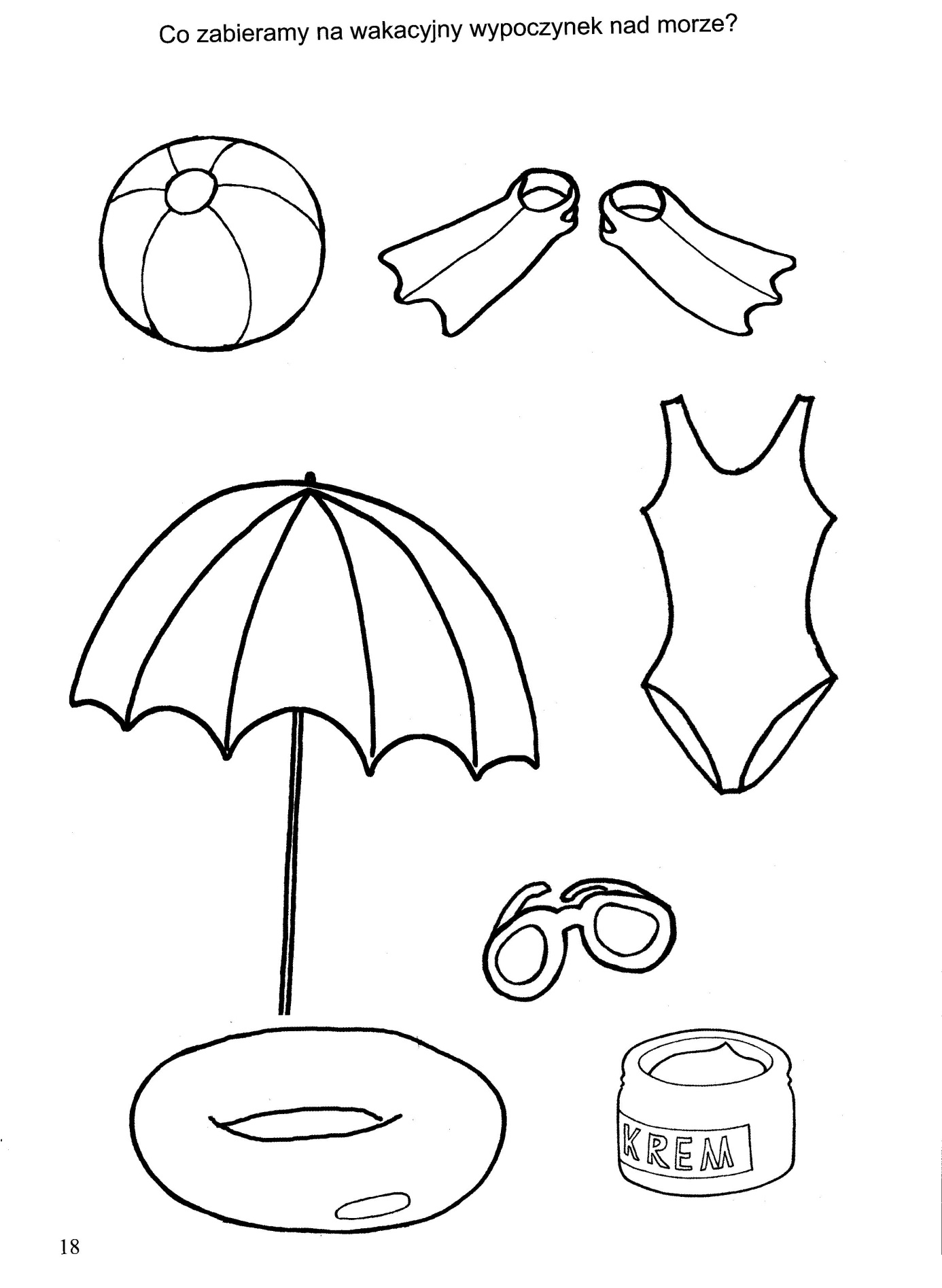 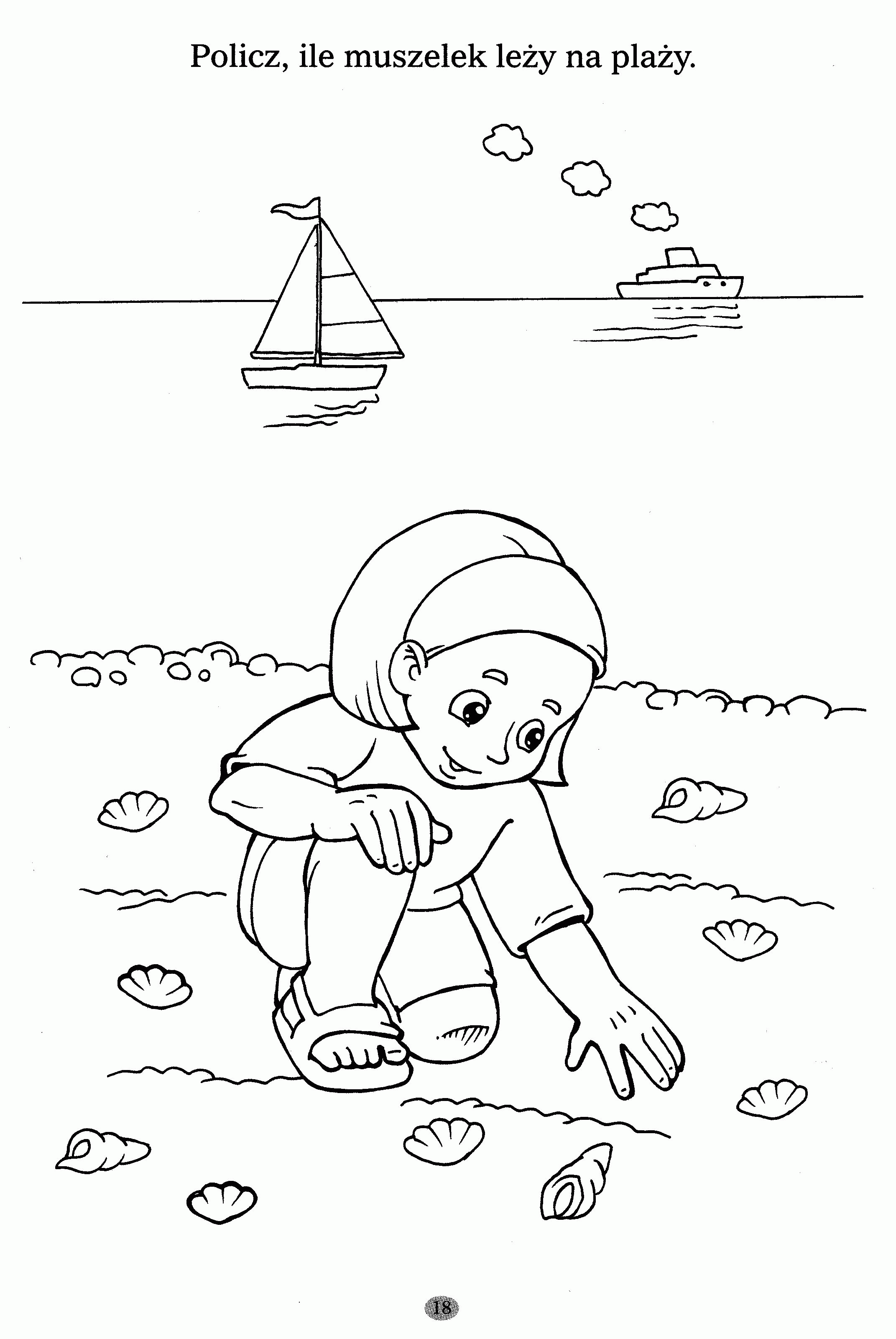 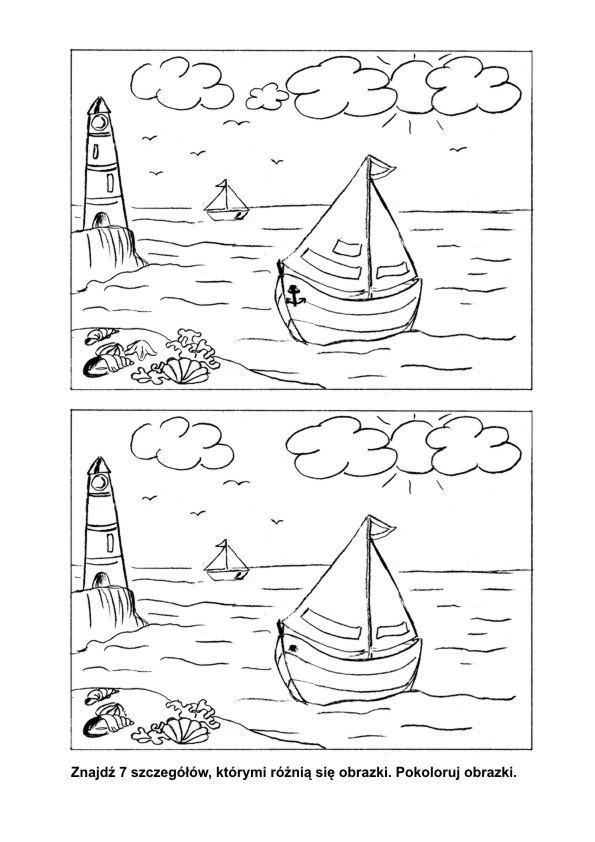 